Я присылала вам первый примерШоколадный бутик «Le plaisir de chocolat» («шоколадное удовольствие»)  – звучит изысканно и поддерживает основную тематику магазина (продажа французских видов шоколада).  Так вот, его можно легко использовать и на украинском языке – «Шоколадне задоволення» - звучит красиво, легко и мелодично. И к нему же можно будет придумать логотип примерно в стиле данных  изображения (смотря, что вы предпочитаете больше) : 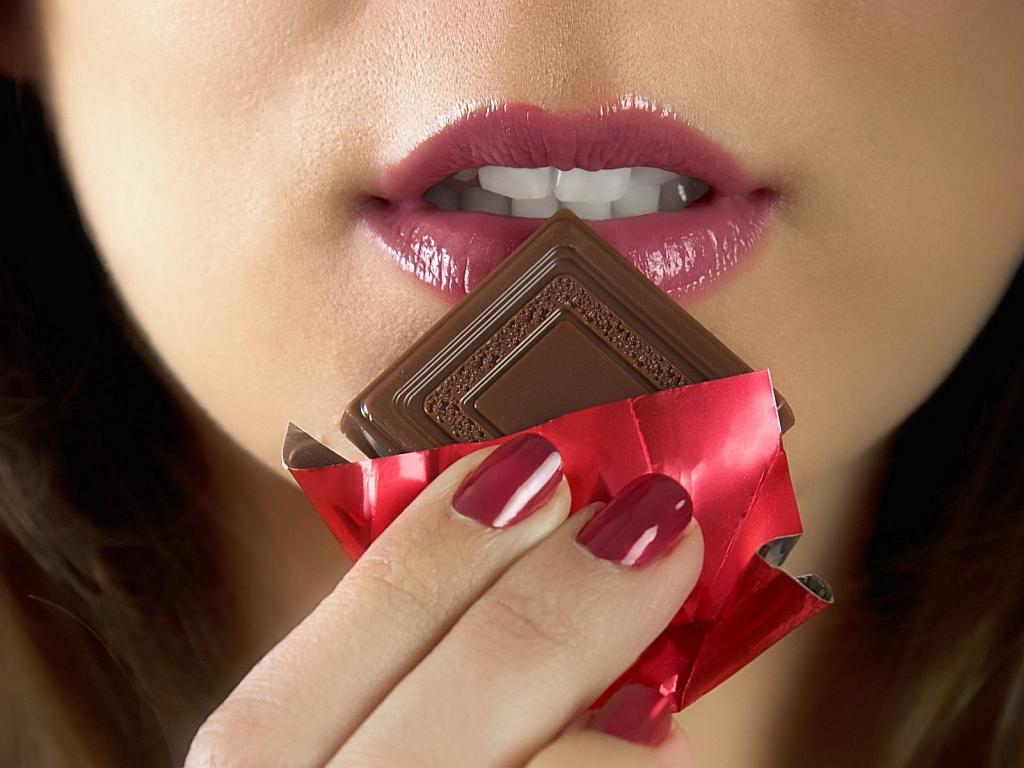  И конечно же, отлично будет придумать еще и слоган (только стоит точно определится с языком названия бутика)  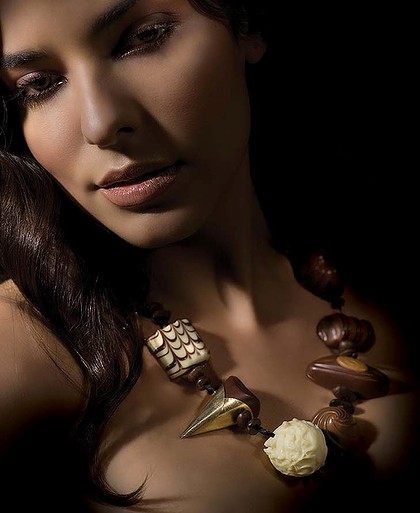 